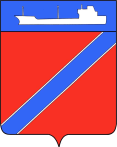 ПОСТАНОВЛЕНИЕАДМИНИСТРАЦИИ ТУАПСИНСКОГО ГОРОДСКОГО ПОСЕЛЕНИЯТУАПСИНСКОГО РАЙОНАот 05.08.2016 г.                                                                                 №  1214                                                           г. ТуапсеОб утверждении Методики прогнозирования поступлений по источникам финансирования дефицита бюджета Туапсинского городского поселения Туапсинского района, главным администратором которых является администрация Туапсинского городского поселения Туапсинского района В соответствии с пунктом 1 статьи 160.2 Бюджетного кодекса Российской Федерации, постановлением Правительства Российской Федерации от 26 мая 2016 года № 469 "Об общих требованиях к методике прогнозирования поступлений по источникам финансирования дефицита бюджета",                        п о с т а н о в л я ю:1. Утвердить Методику прогнозирования поступлений по источникам финансирования дефицита бюджета Туапсинского городского поселения Туапсинского района, главным администратором которых является администрация Туапсинского городского поселения Туапсинского района, согласно приложению к настоящему постановлению.2. Финансовому отделу администрации Туапсинского городского поселения (Тищенко) обеспечить размещение настоящего постановления на официальном сайте администрации Туапсинского городского поселения Туапсинского района  в информационно-телекоммуникационной сети "Интернет". 3. Контроль  за выполнением настоящего   постановления возложить на заместителя главы администрации по экономическим вопросам, промышленности, транспорту и связи А.А. Аннабаеву. 4.  Постановление вступает в силу со дня его подписания. Глава  Туапсинского городского поселения  			                                                       А.В.Чехов